ORTOFOTO – Gospodarska zona sjever u Ludbregu (dio sjeverno od silosa Ameropa)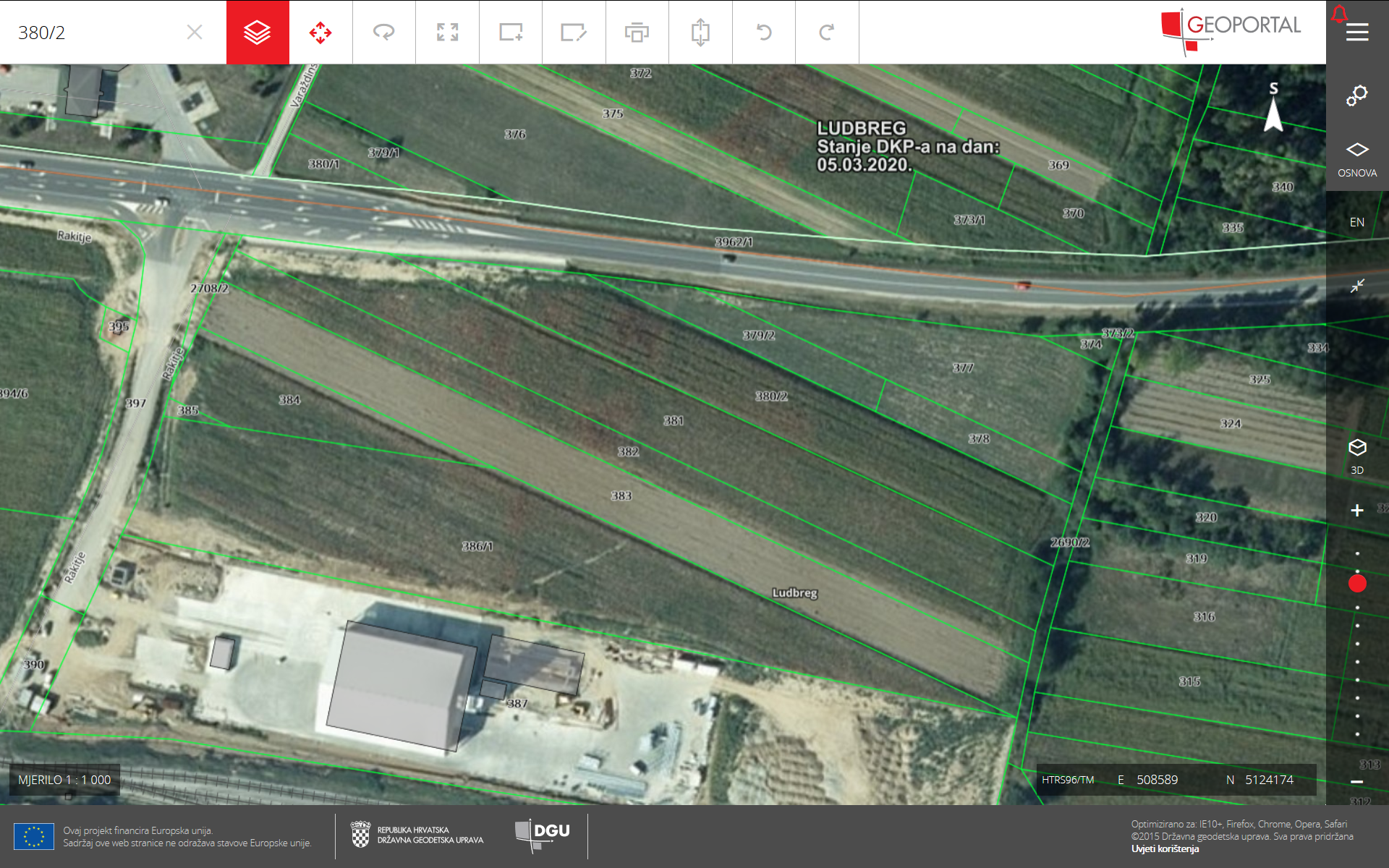 